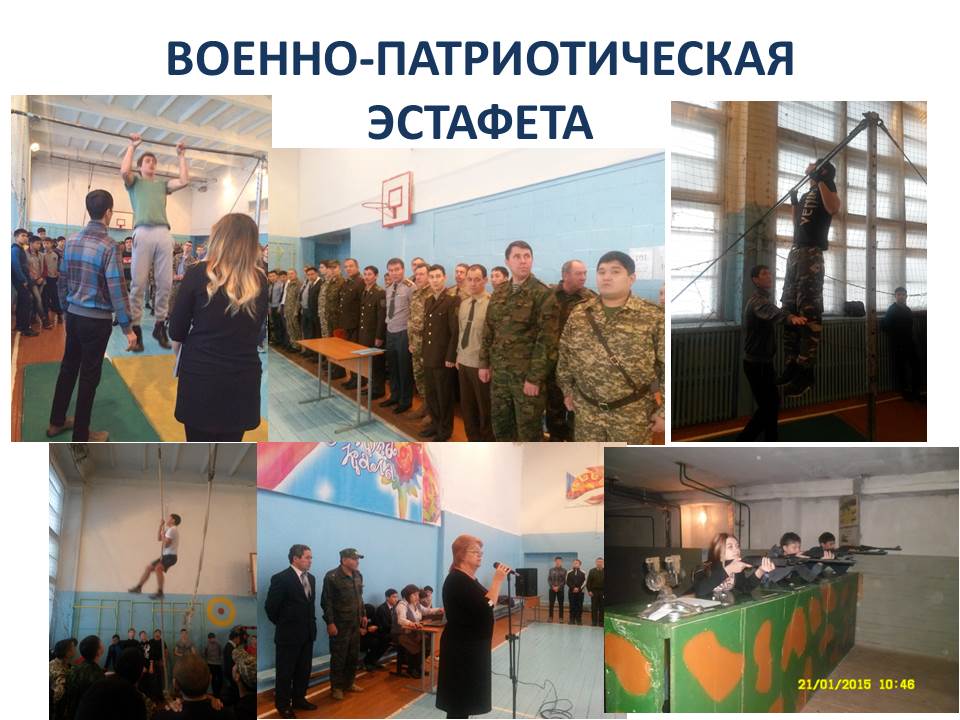 В СОШ №21 ПРОШЛА ГОРОДСКАЯ ВОЕННО-ПАТРИОТИЧЕСКАЯ ЭСТАФЕТА, ПОСВЯЩЕННАЯ ДНЮ НЕЗАВИСИМОСКТИ  РК.  ЮНОШИ И ДЕВУШКИ 9-11 КЛАССОВ ПОКАЗАЛИ СЕБЯ В СТРЕЛЬБЕ, ПОДТЯГИВАНИИ  НА ТУРНИКЕ, ЛАЗАНЬЮ ПО КАНАТУ.                РЕЗУЛЬТАТ КОМАНД : 1 МЕСТО – СОШ№21,2 МЕСТО – СОШ №29,                  3 МЕСТО - СОШ №17.